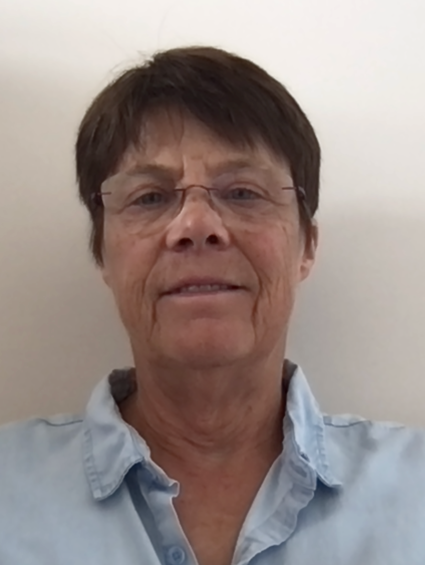 Jan M. Sargeant, DVM MSc PhD FCAHSProfessor Emeritus, Ontario Veterinary CollegeUniversity of Guelph, Guelph Email: sargeanj@uoguelph.caDr. Jan M. Sargeant has a DVM degree and spent 4 years in practice as a dairy veterinarian. She then obtained an MSc and PhD in Epidemiology from the Ontario Veterinary College, University of Guelph.  She previously has been on faculty at Kansas State University in the US and McMaster University in Canada and has been at the University of Guelph since 2007, where she was a professor of Epidemiology in the Department of Population Medicine at the Ontario Veterinary College until her retirement in the fall of 2022. Jan was the founding Director of the Centre for Public Health and Zoonoses (2007-2019) at the University of Guelph. In 2017, she became a Fellow of the Canadian Academy of Health Sciences and currently serves on the executive committee of the Academy.  She also currently is a Director for the Association of Veterinary Epidemiology and Preventive Medicine. Jan conducts some primary research in the epidemiology of zoonotic pathogens, particularly as it relates to remote Indigenous communities and using a One Health lens. However, her primary areas of research are linking research methodologies and approaches across disciplines and among animal health and human health communities, and evidence synthesis in veterinary medicine and public health. Recently, she has been exploring methods to reduce research wastage and also revisiting new approaches to epidemiological principles. Jan is an author or co-author on over 250 publications. She is a co-lead and co-author of the REFLECT, PetSORT, and STROBE-Vet reporting guidelines for clinical trials and observational studies in animal populations. 